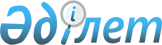 Об утверждении государственного образовательного заказа на дошкольное воспитание и обучение, размера подушевого финансирования и родительской платы в расчете на одного воспитанника на 2015 год в дошкольных рганизациях 
города Астаны
					
			Утративший силу
			
			
		
					Постановление акимата города Астаны от 14 мая 2015 года № 107-727. Зарегистрировано Департаментом юстиции города Астаны 21 мая 2015 года № 907. Утратило силу постановлением акимата города Астаны от 3 мая 2016 года № 107-862

      Сноска. Утратило силу постановлением акимата города Астаны от 03.05.2016 № 107-862 (вводится в действие по истечении десяти календарных дней после дня его первого официального опубликования).      В соответствии со статьей 37 Закона Республики Казахстан от 23 января 2001 года «О местном государственном управлении и самоуправлении в Республике Казахстан», подпунктом 7-1) пункта 3 статьи 6 Закона Республики Казахстан от 27 июля 2007 года «Об образовании», Указом Президента Республики Казахстан от 7 декабря 2010 года № 1118 «Об утверждении Государственной программы развития образования Республики Казахстан на 2011-2020 годы», приказом и.о. Министра образования и науки Республики Казахстан от 4 мая 2012 года № 198 «Об утверждении Правил размещения государственного образовательного заказа на дошкольное воспитание и обучение, подготовку специалистов с техническим и профессиональным, послесредним, высшим и послевузовским образованием, а также на подготовительные отделения высших учебных заведений», акимат города Астаны ПОСТАНОВЛЯЕТ:



      1. Утвердить прилагаемый государственный образовательный заказ на дошкольное воспитание и обучение, размер подушевого финансирования и родительской платы в расчете на одного воспитанника на 2015 год в дошкольных организациях города Астаны.



      2. Государственным учреждениям «Аппарат акима района «Алматы» города Астаны», «Аппарат акима района «Есиль» города Астаны», «Аппарат акима района «Сарыарка» города Астаны» произвести возмещение текущих затрат дошкольных организаций по воспитанию и обучению в пределах утвержденных планов финансирования с 1 января 2015 года.



      3. Руководителю Государственного учреждения «Управление образования города Астаны» произвести государственную регистрацию настоящего постановления в органах юстиции с последующим опубликованием в официальных и периодических печатных изданиях, а также на интернет-ресурсе, определяемом Правительством Республики Казахстан, и на интернет-ресурсе акимата города Астаны.



      4. Контроль за исполнением настоящего постановления возложить на заместителя акима города Астаны Аманшаева Е.А.



      5. Настоящее постановление вводится в действие по истечении десяти календарных дней после дня его первого официального опубликования.      Аким                                       А. Джаксыбеков

Приложение      

к постановлению акимата

города Астаны     

от 14 мая 2015 года  

№ 107-727       

Государственный образовательный заказ на дошкольное воспитание

  и обучение, размер подушевого финансирования и родительской

платы в расчете на одного воспитанника на 2015 год в дошкольных

                    организациях города Астаны      Сноска. Государственный образовательный заказ в редакции постановления акимата города Астаны от 05.11.2015 № 107-1979 (вводится в действие по истечении десяти календарных дней после дня его первого официального опубликования); с изменениями, внесенными постановлениями акимата города Астаны от 17.11.2015 № 107-2090 (вводится в действие по истечении десяти календарных дней после дня его первого официального опубликования); от 03.12.2015 № 107-2223 (вводится в действие по истечении десяти календарных дней после дня его первого официального опубликования); от 10.12.2015 № 107-2276 (вводится в действие по истечении десяти календарных дней после дня его первого официального опубликования).
					© 2012. РГП на ПХВ «Институт законодательства и правовой информации Республики Казахстан» Министерства юстиции Республики Казахстан
				№ п/пНаименование организации дошкольного воспитания и обученияГосударственный образовательный заказ, количество местРазмер подушевого финансирования в расчете на одного воспитанника в месяц (тенге)Размер подушевого финансирования в расчете на одного воспитанника в месяц (тенге)Размер родительской платы на одного воспитанника в месяц (тенге)123445Администратор бюджетных программ – Государственное учреждение «Аппарат акима района «Алматы» города Астаны»Администратор бюджетных программ – Государственное учреждение «Аппарат акима района «Алматы» города Астаны»Администратор бюджетных программ – Государственное учреждение «Аппарат акима района «Алматы» города Астаны»Администратор бюджетных программ – Государственное учреждение «Аппарат акима района «Алматы» города Астаны»Администратор бюджетных программ – Государственное учреждение «Аппарат акима района «Алматы» города Астаны»1.Государственное коммунальное казенное предприятие «Ясли-сад № 1 «Бәйтерек» Управления образования г. Астаны»32018 58818 588до 3-х лет – 14 700

от 3-6 лет – 16 8001.Государственное коммунальное казенное предприятие «Ясли-сад № 1 «Бәйтерек» Управления образования г. Астаны»32028 38828 388до 3-х лет – 14 700

от 3-6 лет – 16 8002.Государственное коммунальное казенное предприятие «Ясли-сад «№ 7 «Аққу» Управления образования г. Астаны»28021 48821 488до 3-х лет – 14 700

от 3-6 лет – 16 8003.Государственное коммунальное казенное предприятие «Ясли-сад «№ 8 «Думан» Управления образования г. Астаны»42018 40018 400до 3-х лет – 14 700

от 3-6 лет – 16 8004.Государственное коммунальное казенное предприятие «Ясли-сад «№ 9 «Нұршашу» Управления образования г. Астаны»24021 22621 226до 3-х лет – 14 700

от 3-6 лет – 16 8005.Государственное коммунальное казенное предприятие Ясли-сад № 12 «Қарлығаш» Управления образования города Астаны14018 41618 416до 3-х лет – 14 700

от 3-6 лет – 16 8006.Государственное коммунальное казенное предприятие «Ясли-сад № 16 «Шағала» Управления образования города Астаны22020 79120 791до 3-х лет – 14 700

от 3-6 лет – 16 8007.Государственное коммунальное казенное предприятие «Ясли-сад «№ 17 «Ер Төстік» Управления образования города Астаны»24123 08823 088до 3-х лет – 14 700

от 3-6 лет – 16 8007.Государственное коммунальное казенное предприятие «Ясли-сад «№ 17 «Ер Төстік» Управления образования города Астаны»24132 88832 888до 3-х лет – 14 700

от 3-6 лет – 16 8008.Государственное коммунальное казенное предприятие «Ясли-сад «№ 18 «Аяжан» Управления образования города Астаны18019 74119 741до 3-х лет – 14 700

от 3-6 лет – 16 8009.Государственное коммунальное казенное предприятие «Ясли-сад «№ 21 «Гүлдер» Управления образования г. Астаны»28018 94818 948до 3-х лет – 14 700

от 3-6 лет – 16 80010.Коммунальное государственное учреждение «Ясли-сад № 23 «Алтын бесік» для детей с нарушением зрения» акимата города Астаны170---11.Государственное коммунальное казенное предприятие «Ясли-сад № 24 «Айналайын» Управления образования города Астаны19522 41522 415до 3-х лет – 14 700

от 3-6 лет – 16 80012.Государственное коммунальное казенное предприятие «Ясли-сад № 26 «Үміт» Управления образования города Астаны25518 19818 198до 3-х лет – 14 700

от 3-6 лет – 16 80013.Коммунальное государственное учреждение «Санаторный ясли-сад № 28 Жұлдыз» акимата города Астаны140---14.Государственное коммунальное казенное предприятие «Ясли-сад № 32 «Балдәурен» Управления образования г. Астаны»29422 54522 545до 3-х лет – 14 700

от 3-6 лет – 16 80014.Государственное коммунальное казенное предприятие «Ясли-сад № 32 «Балдәурен» Управления образования г. Астаны»29432 34532 345до 3-х лет – 14 700

от 3-6 лет – 16 80015.Государственное коммунальное казенное предприятие «Ясли-сад № 33 «Алтын дән» Управления образования города Астаны32018 70018 700до 3-х лет – 14 700

от 3-6 лет – 16 80016.Государственное коммунальное казенное предприятие «Ясли-сад «№ 34 «Ақ бидай» Управления образования города Астаны»2802244522445до 3-х лет – 14 700

от 3-6 лет – 16 80017.Государственное коммунальное казенное предприятие «Ясли-сад № 37 «Арман» Управления образования г. Астаны»28026 22826 228до 3-х лет – 14 700

от 3-6 лет – 16 80018.Государственное коммунальное казенное предприятие «Ясли-сад № 38 «Шаттық» Управления образования города Астаны24023 15823 158до 3-х лет – 14 700

от 3-6 лет – 16 80019.Коммунальное государственное учреждение «Санаторный ясли-сад № 46 «Самал» акимата города Астаны220---20.Государственное коммунальное казенное предприятие «Ясли-Сад № 47 «Ақ желкен» Управления образования города Астаны24023 55923 559до 3-х лет – 14 700

от 3-6 лет – 16 80021.Государственное коммунальное казенное предприятие «Ясли-Сад № 48 «Ақ көгершін» Управления образования города Астаны17518 49318 493до 3-х лет – 14 700

от 3-6 лет – 16 80022.Государственное коммунальное казенное предприятие «Ясли-сад № 49 «Алтынай» Управления образования города Астаны20023 56823 568до 3-х лет – 14 700

от 3-6 лет – 16 80023.Государственное коммунальное казенное предприятие «Ясли-сад № 50 «Жұлдыз» Управления образования города Астаны9024 79424 794до 3-х лет – 14 700

от 3-6 лет – 16 80024.Государственное коммунальное казенное предприятие «Ясли-сад № 59 «Аққанат» акимата города Астаны26025 53825 538до 3-х лет – 14 700

от 3-6 лет – 16 80025.Государственное коммунальное казенное предприятие «Ясли-сад № 60 «Арай» акимата города Астаны24029 71429 714до 3-х лет – 14 700

от 3-6 лет – 16 80026.Государственное коммунальное казенное предприятие «Ясли-сад № 66 «Толағай» акимата города Астаны28019 91919 919до 3-х лет – 14 700

от 3-6 лет – 16 80027.Государственное коммунальное казенное предприятие «Ясли-сад № 67 «Шұғыла» акимата города Астаны24019 21519 215до 3-х лет – 14 700

от 3-6 лет – 16 80028.Государственное коммунальное казенное предприятие «Ясли-сад № 69 «Еркем-ай» акимата города Астаны24020 36620 366до 3-х лет – 14 700

от 3-6 лет – 16 80029.Государственное коммунальное казенное предприятие «Ясли-сад № 71 «Мөлдір» акимата города Астаны»24019 58719 587до 3-х лет – 14 700

от 3-6 лет – 16 80030.Государственное коммунальное казенное предприятие «Ясли-сад № 73 «Аяулым» акимата города Астаны28017 31917 319до 3-х лет – 14 700

от 3-6 лет – 16 80031.Государственное коммунальное казенное предприятие «Ясли-сад № 74 «Дәурен» акимата города Астаны24026 84826 848до 3-х лет – 14 700

от 3-6 лет – 16 80032.Государственное коммунальное казенное предприятие «Ясли-сад № 79 «Шабыт» акимата города Астаны24021 73321 733до 3-х лет – 14 700

от 3-6 лет – 16 80033.Государственное коммунальное казенное предприятие «Ясли-сад № 81 «Әсемгүл» акимата города Астаны24021 40221 402до 3-х лет – 14 700

от 3-6 лет – 16 80034.Дошкольный мини-центр при Государственном коммунальном казенном предприятии «Ясли-сад «№ 8 «Думан» Управления образования г. Астаны»12013 96513 965-35.Дошкольный мини-центр при Государственном коммунальном казенном предприятии «Ясли-сад «№ 16 «Шағала» Управления образования города. Астаны»4016 47616 476-36.Дошкольный мини-центр при Государственном коммунальном казенном предприятии «Ясли-сад «№ 26 «Үміт» Управления образования города. Астаны»4011 76311 763-37.Дошкольный мини-центр при Государственном коммунальном казенном предприятии «Ясли-сад № 32 «Балдәурен» Управления образования г. Астаны»34012 66512 665-38.Дошкольный мини-центр при Государственном коммунальном казенном предприятии «Ясли-сад № 33 «Алтын дән» Управления образования города Астаны19612 53612 536-39.Дошкольный мини-центр при Государственном коммунальном казенном предприятии «Ясли-сад «№ 34 «Ақ бидай» Управления образования города Астаны»16010 36910 369-40.Дошкольный мини-центр при Государственном коммунальном казенном предприятии «Ясли-сад «№ 37 «Арман» Управления образования г. Астаны»401292512925-41.Дошкольный мини-центр при Государственном коммунальном казенном предприятии «Ясли-сад № 38 «Шаттық» Управления образования города Астаны42014 73914 739-42.Дошкольный мини-центр при Государственном коммунальном казенном предприятии «Ясли-Сад № 48 «Ақ көгершін» Управления образования города Астаны12010 14110 141-43.Дошкольный мини-центр при Государственном коммунальном казенном предприятии «Ясли-сад № 50 «Жұлдыз» Управления образования города Астаны13013 98113 981-44.Частный детский сад ТОО «Центр развития ребенка «Ақбұлақ»18015 90015 90023 00045.Частный детский сад ТОО «Ақбұлақ-2 Астана»15015 90015 90023 00046.Филиал учреждения образования «Комплекс детский сад-гимназии «Голубой парус»13015 90015 90023 00047.Частный детский сад ТОО «Мерцана-Астана»12515 90015 90023 00048.Частный детский сад ТОО Детский сад «Байтерек»1515 90015 90023 00049.Частный детский сад ТОО «Мұрагер-Астана» білім кешені»11015 90015 90023 00050.Частный детский сад ТОО «Болашақ-БА-2007»7015 90015 90023 00051.Частный детский сад ТОО «Байтерек-Дәуір»10015 90015 90023 00052.Частный детский сад ТОО «Самал 2008»5015 90015 90023 00053.Частный детский сад ТОО «Ясли-сад Бақыт»10015 90015 90023 00054.Частный детский сад ТОО «Ясли-сад Бақыт»8015 90015 90023 00055.Частный детский сад ТОО «Ясли-сад Бақыт»4515 90015 90023 00056.Частный детский сад Представительства ТОО «Мурзилка» в г. Астана 10015 90015 90023 00057.Частный детский сад ТОО «Ясли-сад Бақытты Шақ»11015 90015 90023 00058.Частный детский сад ТОО «ГиД НТ»12515 90015 90023 00059.Частный детский сад ТОО «Детский сад «Ельжас-АЖ» 6015 90015 90023 00060.Частный детский сад ТОО «Ясли-сад «Қуаныш»6015 90015 90023 00061.Частный детский сад ТОО «Ясли-сад «Еркетай»11015 90015 90023 00062.Частный детский сад ТОО «Ясли-сад «Еркетай»10015 90015 90023 00063.Частный детский сад ТОО «Детский сад «Альнура»9015 90015 90023 00064.Частный детский сад ТОО «Данеля»10015 90015 90023 00065.Частный детский сад ТОО «Данеля»10015 90015 90023 00066.Частный детский сад ТОО «Ақбұлақ 1-Астана»20015 90015 90023 00067.Частный детский сад ТОО «Алтын Алақай»8015 90015 90023 00068.Частный детский сад ТОО «Таймаз»5515 90015 90023 00069.Частный детский сад ТОО «Бала бақша» Нұр-бақыт»6015 90015 90023 00070.Частный детский сад ТОО «ММК-95»5015 90015 90023 00071.Частный детский сад ТОО «Детский сад «Нұрлы»6015 90015 90023 00072.Частный детский сад ТОО «МедТорг-Астана» 8015 90015 90023 00073.Частный детский сад ТОО «Исмар-К»7015 90015 90023 00074.Частный детский сад ТОО «Центр дошкольного воспитания «Ақ тілек»10015 90015 90023 00075.Частный детский сад ТОО «ГиД НТ» 4015 90015 90023 00076.Частный детский сад ТОО «Лечебно- диагностический центр «Аруана» 7015 90015 90023 00077.Частный детский сад ТОО «Ұлағат»4015 90015 90023 00078.Частный детский сад ТОО «Центр Дина» 5015 90015 90023 00079.Частный детский сад ТОО «Қазына менеджмент» 2515 900 15 900 23 00080.Частный детский сад ТОО «Leader kids» 2515 90015 90023 00080-2.Государственное коммунальное казенное предприятие «Ясли-сад № 83 «Жансая» акимата города Астаны24021 58721 587до 3-х лет – 14 700

от 3-6 лет – 16 800Администратор бюджетных программ – Государственное учреждение «Аппарат акима района «Есиль» города Астаны»Администратор бюджетных программ – Государственное учреждение «Аппарат акима района «Есиль» города Астаны»Администратор бюджетных программ – Государственное учреждение «Аппарат акима района «Есиль» города Астаны»Администратор бюджетных программ – Государственное учреждение «Аппарат акима района «Есиль» города Астаны»Администратор бюджетных программ – Государственное учреждение «Аппарат акима района «Есиль» города Астаны»Администратор бюджетных программ – Государственное учреждение «Аппарат акима района «Есиль» города Астаны»81.Государственное коммунальное казенное предприятие «Ясли-сад № 53 «Мерей» Управления образования города Астаны24036 664до 3-х лет – 14 700

от 3-6 лет – 16 800до 3-х лет – 14 700

от 3-6 лет – 16 80082.Государственное коммунальное казенное предприятие «Ясли-сад № 54 «Нұр-Ай» Управления образования города Астаны24026 554до 3-х лет – 14 700

от 3-6 лет – 16 800до 3-х лет – 14 700

от 3-6 лет – 16 80083.Государственное коммунальное казенное предприятие «Ясли-сад № 56 «Береке» Управления образования города Астаны24034 323до 3-х лет – 14 700

от 3-6 лет – 16 800до 3-х лет – 14 700

от 3-6 лет – 16 80084.Государственное коммунальное казенное предприятие «Ясли-сад № 57 «Салтанат» Управления образования города Астаны14033 402до 3-х лет – 14 700

от 3-6 лет – 16 800до 3-х лет – 14 700

от 3-6 лет – 16 80085.Государственное коммунальное казенное предприятие «Ясли-сад № 62 «Нұрсәуле» акимата города Астаны28030 534до 3-х лет – 14 700

от 3-6 лет – 16 800до 3-х лет – 14 700

от 3-6 лет – 16 80086.Государственное коммунальное казенное предприятие «Ясли-сад № 63 «Әсем-Ай» акимата города Астаны 24027 409до 3-х лет – 14 700

от 3-6 лет – 16 800до 3-х лет – 14 700

от 3-6 лет – 16 80087.Государственное коммунальное казенное предприятие «Детский сад № 64 «Асыл бөбек» для детей с нарушениями опорно-двигательного аппарата» акимата города Астаны15676 414--88.Государственное коммунальное казенное предприятие «Ясли-сад № 68 «Балбұлақ» акимата города Астаны28029 388до 3-х лет – 14 700

от 3-6 лет – 16 800до 3-х лет – 14 700

от 3-6 лет – 16 80089.Государственное коммунальное казенное предприятие «Ясли-сад № 70 «Құлыншақ» акимата города Астаны24034 126до 3-х лет – 14 700

от 3-6 лет – 16 800до 3-х лет – 14 700

от 3-6 лет – 16 80090.Государственное коммунальное казенное предприятие «Ясли-сад № 75 «Балалық шақ» акимата города Астаны24024 402до 3-х лет – 14 700

от 3-6 лет – 16 800до 3-х лет – 14 700

от 3-6 лет – 16 80091.Государственное коммунальное казенное предприятие «Ясли-сад № 76 «Әдемі» акимата города Астаны24025 060до 3-х лет – 14 700

от 3-6 лет – 16 800до 3-х лет – 14 700

от 3-6 лет – 16 80092.Государственное коммунальное казенное предприятие «Ясли-сад № 77 «Қошақан» акимата города Астаны24036 778до 3-х лет – 14 700

от 3-6 лет – 16 800до 3-х лет – 14 700

от 3-6 лет – 16 80093Дошкольный мини-центр при Государственном коммунальном казенном коммунальном казенном предприятии «Ясли-сад № 63 «Әсем-Ай» акимата города Астаны59014 205--94.Частный детский сад ТОО «Детский сад «Алтын бесік-Астана»7015 90023 00023 00095.Частный детский сад ТОО «Казахстанская дорожно-строительная компания «Арманжолдар» 7015 90023 00023 00096.Частный детский сад ТОО «Ясли-сад «Еркетай»15015 90023 00023 00097.Частный детский сад ТОО «Ақниет и Ко»4015 90023 00023 00098.Частный детский сад ТОО «Чудо детство»2015 90023 00023 00098-3Государственное коммунальное казенное предприятие «Ясли-сад № 82 «Айару» акимата города Астаны24018 900до 3-х лет –

14 700

от 3-6 лет –

16 800до 3-х лет –

14 700

от 3-6 лет –

16 80098-4.Государственное коммунальное казенное предприятие «Ясли-сад № 15 «Дарын» акимата города Астаны20020 765до 3-х лет – 14 700

от 3-6 лет – 16 800до 3-х лет – 14 700

от 3-6 лет – 16 800Администратор бюджетных программ - Государственное учреждение «Аппарат акима района «Сарыарка» города Астаны»Администратор бюджетных программ - Государственное учреждение «Аппарат акима района «Сарыарка» города Астаны»Администратор бюджетных программ - Государственное учреждение «Аппарат акима района «Сарыарка» города Астаны»Администратор бюджетных программ - Государственное учреждение «Аппарат акима района «Сарыарка» города Астаны»Администратор бюджетных программ - Государственное учреждение «Аппарат акима района «Сарыарка» города Астаны»Администратор бюджетных программ - Государственное учреждение «Аппарат акима района «Сарыарка» города Астаны»99.Государственное коммунальное казенное предприятие «Ясли-сад «№ 2 «Батыр» Управления образования города Астаны28124 98324 983до 3-х лет – 14 700

от 3-6 лет – 16 800100.Государственное коммунальное казенное предприятие «Ясли-сад № 3 «Күншуақ» Управления образования города Астаны14023 22023 220до 3-х лет – 14 700

от 3-6 лет – 16 800101.Государственное коммунальное казенное предприятие «Ясли-сад «№ 4 «Аружан» Управления образования г. Астаны»12026 50926 509до 3-х лет – 14 700

от 3-6 лет – 16 800102.Государственное коммунальное казенное предприятие «Ясли-сад «№ 5 «Ақбота» Управления образования города Астаны28023 07523 075до 3-х лет – 14 700

от 3-6 лет – 16 800103.Государственное коммунальное казенное предприятие «Ясли-сад № 6 «Көктем» Управления образования города Астаны16023 58923 589до 3-х лет –  14 700

от 3-6 лет – 16 800104.Государственное коммунальное казенное предприятие «Ясли-сад № 10 «Бөбек» Управления образования г. Астаны»14022 60222 602до 3-х лет – 14 700

от 3-6 лет – 16 800105.Государственное коммунальное казенное предприятие «Ясли-сад «№ 11 «Гауhар» Управления образования города Астаны»9524 49624 496до 3-х лет – 14 700

от 3-6 лет – 16 800106.Государственное коммунальное казенное предприятие «Ясли-сад № 13 «Тұлпар» Управления образования города Астаны10030 45830 458до 3-х лет – 14 700

от 3-6 лет – 16 800107.Государственное коммунальное казенное предприятие «Ясли-сад «№ 14 «Ақбөпе» Управления образования г. Астаны»20521 85421 854до 3-х лет – 14 700

от 3-6 лет – 16 800108.Государственное коммунальное казенное предприятие «Ясли-сад № 19 «Балбөбек» Управления образования г. Астаны»14022 15322 153до 3-х лет – 14 700

от 3-6 лет – 16 800109.Государственное коммунальное казенное предприятие «Ясли-сад № 20 «Арайлым» Управления образования города Астаны14523 25423 254до 3-х лет – 14 700

от 3-6 лет  6 800 110.Государственное коммунальное казенное предприятие «Ясли-сад «№ 22 «Әлем» Управления образования города Астаны»17736 99436 994до 3-х лет – 14 700

от 3-6 лет – 16 800111.Государственное коммунальное казенное предприятие «Ясли-сад № 25 «Таңшолпан» Управления образования города Астаны 25424 69224 692до 3-х лет – 14 700

от 3-6 лет – 16 800112.Государственное коммунальное казенное предприятие «Ясли-сад № 27 «Балауса» Управления образования города Астаны28021 06321 063до 3-х лет – 14 700

от 3-6 лет – 16 800113.Государственное коммунальное казенное предприятие «Ясли-сад «№ 29 «Ақ қайың» Управления образования г. Астаны»12022 71522 715до 3-х лет – 14 700

от 3-6 лет – 16 800114.Государственное коммунальное казенное предприятие «Ясли-сад № 30 «Қайнар» Управления образования города Астаны14023 19923 199до 3-х лет – 14 700

от 3-6 лет – 16 800115.Государственное коммунальное казенное предприятие «Ясли-сад № 31 «Ақ сұңқар» Управления образования города Астаны14022 19822 198до 3-х лет – 14 700

от 3-6 лет – 16 800116.Государственное Коммунальное казенное предприятие «Ясли-сад дошкольная гимназия № 35 «Сказка» Управления образования г. Астаны»28024 76524 765до 3-х лет – 14 700

от 3-6 лет – 16 800 117.Государственноекоммунальное казенное предприятие «Детский сад «№ 36 «Балапан» Управления образования г. Астаны»14023 22523 225до 3-х лет – 14 700

от 3-6 лет – 16 800118.Государственное коммунальное казенное предприятие «Ясли- сад № 39 «Меруерт» Управления образования города Астаны24028 58728 587до 3-х лет – 14 700

от 3-6 лет – 16 800119.Государственное коммунальное казенное предприятие «Ясли-сад «№ 14 «Ақбөпе» Управления образования г. Астаны»7522 36722 367до 3-х лет – 14 700

от 3-6 лет – 16 800120.Государственное коммунальное казенное предприятие «Ясли-сад № 40 «Құлпынай» Управления образования города Астаны10029 85029 850до 3-х лет – 14 700

от 3-6 лет – 16 800121.Государственное коммунальное казенное предприятие «Ясли-Сад № 41 «Балдырған» Управления образования города Астаны14027 86727 867до 3-х лет – 14 700

от 3-6 лет – 16 800122.Государственное коммунальное казенное предприятие «Ясли-сад № 42 «Бәйшешек» Управления образования города Астаны12023 86523 865до 3-х лет – 14 700

от 3-6 лет – 16 800123.Государственное коммунальное казенное предприятие «Ясли-сад № 43 «Қызғалдақ» Управления образования города Астаны12023 88523 885до 3-х лет – 14 700

от 3-6 лет – 16 800124.Государственное коммунальное казенное предприятие «Ясли-сад № 44 «Үркер» Управления образования города Астаны24022 58022 580до 3-х лет – 14 700

от 3-6 лет – 16 800125.Государственное коммунальное казенное предприятие «Ясли-Сад № 45 «Самұрық» Управления образования города Астаны22028 41528 415до 3-х лет – 14 700

от 3-6 лет – 16 800126.Государственное коммунальное казенное предприятие «Ясли-Сад № 51 «Алтын сандық» Управления образования города Астаны26519 62019 620до 3-х лет – 14 700

от 3-6 лет – 16 800127.Государственное коммунальное казенное предприятие «Ясли-сад № 52 «Еркетай» Управления образования города Астаны28021 78821 788до 3-х лет – 14 700

от 3-6 лет – 16 800128.Государственное коммунальное казенное предприятие «Ясли-сад № 55 «Қарақат» Управления образования города Астаны24028 25828 258до 3-х лет – 14 700

от 3-6 лет – 16 800129.Государственное коммунальное казенное предприятие «Ясли-сад № 58 «Өркен» Управления образования города Астаны24023 48223 482до 3-х лет – 14 700

от 3-6 лет – 16 800130.Государственное коммунальное казенное предприятие «Ясли-сад № 61 «Шолпан» акимата города Астаны24026 51726 517до 3-х лет – 14 700

от 3-6 лет – 16 800131.Государственное коммунальное казенное предприятие «Ясли-сад № 65 «Бал бала» акимата города Астаны28025 04025 040до 3-х лет – 14 700

от 3-6 лет – 16 800 132.Государственное коммунальное казенное предприятие «№ 72 «Жанарым» балабақшасы» акимата города Астаны24022 54122 541до 3-х лет – 14 700

от 3-6 лет – 16 800133.Дошкольный мини-центр при Государственном коммунальном казенном предприятии «Ясли-сад «№ 11 «Гауhар» Управления образования города Астаны»48012 83712 837-134.Дошкольный мини-центр при Государственном коммунальном казенном предприятии «Ясли-сад № 30 «Қайнар» Управления образования города Астаны43010 94210 942-135.Частный детский сад ТОО «Ақ көгершін ДОК»12015 90015 90023 000136.Частный детский сад ТОО «Детский сад Ақ ниет Шаркүл»16015 90015 90023 000137.Частный детский сад ТОО «Сәби Әлемі»10015 90015 90023 000138.Частный детский сад ТОО «Лечебно- диагностический центр «Аруана»8015 90015 90023 000139.Частный детский сад ТОО «Нұр-Бөбек»20015 90015 90023 000140.Частный детский сад ТОО «Балжан Нұр» балабақшасы»2515 90015 90023 000141.Частный детский сад ТОО «Бүлдіршін-2012»14015 90015 90023 000142.Частный детский сад ТОО «Мерцана-Астана»10015 90015 90023 000143.Частный детский сад ТОО «Керемет-2012»100159001590023 000144.Частный детский сад ТОО «ММК-95»150159001590023 000145.Частный детский сад ТОО «Исмар-К»80159001590023 000